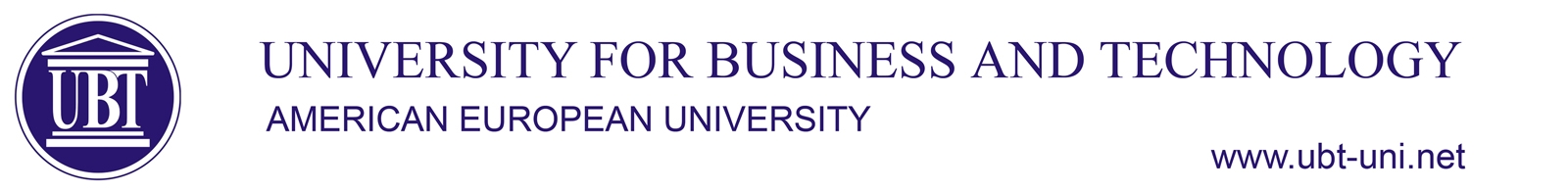 …………………………………………………………………………………………………………………………………………………………LLB JURIDIK Syllabus  SubjectParliamentary Practice and the TheoryParliamentary Practice and the TheoryParliamentary Practice and the TheoryParliamentary Practice and the Theory  SubjectTypeSemesterECTSCode  SubjectElection  (E)34Law-B-027-E The lecturer of the subject      Dr.Sc. Xhavit ShalaDr.Sc. Xhavit ShalaDr.Sc. Xhavit ShalaDr.Sc. Xhavit Shala Subject assistantSubject tutorAims and ObjectivesThis course aims to familiarize bachelor students with the theoretical part of parliamentary law as a new branch of public law. In particular, students will be introduced to the content of basic principles and basic knowledge about parliament, as an institution that identifies the science of parliamentary theory and practice. In addition, within this subject, students will be offered basic knowledge about the main systems of government, the role of parliament in these systems of government, the relationship of parliament with the Government and the role of parliament in the development of democratic life in general.Course object  To understand the theories and practices of parliamentary systems;To understand and analyse governance systems and the role and functions of parliament;To explain analytically the development of democratic processes in the parliament and its relations with the Government;To apply knowledge about governance models and interpret the rules of operation of parliamentary democracy in Kosovo.This course aims to familiarize bachelor students with the theoretical part of parliamentary law as a new branch of public law. In particular, students will be introduced to the content of basic principles and basic knowledge about parliament, as an institution that identifies the science of parliamentary theory and practice. In addition, within this subject, students will be offered basic knowledge about the main systems of government, the role of parliament in these systems of government, the relationship of parliament with the Government and the role of parliament in the development of democratic life in general.Course object  To understand the theories and practices of parliamentary systems;To understand and analyse governance systems and the role and functions of parliament;To explain analytically the development of democratic processes in the parliament and its relations with the Government;To apply knowledge about governance models and interpret the rules of operation of parliamentary democracy in Kosovo.This course aims to familiarize bachelor students with the theoretical part of parliamentary law as a new branch of public law. In particular, students will be introduced to the content of basic principles and basic knowledge about parliament, as an institution that identifies the science of parliamentary theory and practice. In addition, within this subject, students will be offered basic knowledge about the main systems of government, the role of parliament in these systems of government, the relationship of parliament with the Government and the role of parliament in the development of democratic life in general.Course object  To understand the theories and practices of parliamentary systems;To understand and analyse governance systems and the role and functions of parliament;To explain analytically the development of democratic processes in the parliament and its relations with the Government;To apply knowledge about governance models and interpret the rules of operation of parliamentary democracy in Kosovo.This course aims to familiarize bachelor students with the theoretical part of parliamentary law as a new branch of public law. In particular, students will be introduced to the content of basic principles and basic knowledge about parliament, as an institution that identifies the science of parliamentary theory and practice. In addition, within this subject, students will be offered basic knowledge about the main systems of government, the role of parliament in these systems of government, the relationship of parliament with the Government and the role of parliament in the development of democratic life in general.Course object  To understand the theories and practices of parliamentary systems;To understand and analyse governance systems and the role and functions of parliament;To explain analytically the development of democratic processes in the parliament and its relations with the Government;To apply knowledge about governance models and interpret the rules of operation of parliamentary democracy in Kosovo.Learning OutcomesAfter completing this course (subject), the student will be able to:- To understand, appreciate the principles and rules of Parliamentarism and to distinguish the governance systems;- To explain and communicate analytically the importance of parliamentary elections and other types of elections;- Demonstrate and interpret the rules and functions of state bodies and the relationships between them;- Apply and engage in discussions and offer written and oral solutions to problems related to parliamentary democracy in Kosovo.After completing this course (subject), the student will be able to:- To understand, appreciate the principles and rules of Parliamentarism and to distinguish the governance systems;- To explain and communicate analytically the importance of parliamentary elections and other types of elections;- Demonstrate and interpret the rules and functions of state bodies and the relationships between them;- Apply and engage in discussions and offer written and oral solutions to problems related to parliamentary democracy in Kosovo.After completing this course (subject), the student will be able to:- To understand, appreciate the principles and rules of Parliamentarism and to distinguish the governance systems;- To explain and communicate analytically the importance of parliamentary elections and other types of elections;- Demonstrate and interpret the rules and functions of state bodies and the relationships between them;- Apply and engage in discussions and offer written and oral solutions to problems related to parliamentary democracy in Kosovo.After completing this course (subject), the student will be able to:- To understand, appreciate the principles and rules of Parliamentarism and to distinguish the governance systems;- To explain and communicate analytically the importance of parliamentary elections and other types of elections;- Demonstrate and interpret the rules and functions of state bodies and the relationships between them;- Apply and engage in discussions and offer written and oral solutions to problems related to parliamentary democracy in Kosovo.Course ContentCourse PlanCourse PlanCourse PlanWeek Course ContentNotice with the syllabus-general introduction Notice with the syllabus-general introduction Notice with the syllabus-general introduction            1Course ContentParliamentary Democracy  and its development Parliamentary Democracy  and its development Parliamentary Democracy  and its development            2Course ContentThe evolution of the parliamentary in the world The evolution of the parliamentary in the world The evolution of the parliamentary in the world              3Course ContentParliamentary  Parliamentary  Parliamentary             4Course ContentThe Structure of the  parliamentThe Structure of the  parliamentThe Structure of the  parliament              5Course ContentParliamentary opposition  Parliamentary opposition  Parliamentary opposition             6Course ContentColloquium IColloquium IColloquium I           7Course ContentThe Head of State The Head of State The Head of State            8Course ContentGovernment Government Government            9Course ContentPolitical parties Political parties Political parties           10Course ContentParliamentary election Parliamentary election Parliamentary election           11Course ContentThe American Government System  and other Parliamentary system The American Government System  and other Parliamentary system The American Government System  and other Parliamentary system           12Course ContentThe government system in the Republic of Kosovo and Albania  The government system in the Republic of Kosovo and Albania  The government system in the Republic of Kosovo and Albania            13Course ContentColloquium II  Colloquium II  Colloquium II            14Course ContentFinal Exams Final Exams Final Exams              15Teaching/Learning MethodsTeaching/Learning ActivityTeaching/Learning ActivityTeaching/Learning ActivityWeight (%) Teaching/Learning MethodsLecturesLecturesLectures20%Teaching/Learning MethodsEssay Essay Essay 20%Teaching/Learning MethodsIndividual Study Individual Study Individual Study 40%Teaching/Learning MethodsRole playRole playRole play10%Discussion Discussion Discussion 10%Assessment MethodsAssessment ActivityNumberWeek Weight (%)Assessment MethodsClass activity151-1420%Assessment MethodsSeminars   14-1120%Assessment MethodsAssessment MethodsReflection paper 1720%Assessment MethodsExam  	1     14          40%Assessment MethodsReflection Paper-Students should read a chapter of the book (or case study e.g. Impeachment) and reflect on the main propositions and arguments in a reflection paper.Assessment MethodsCourse resources and means of materializationResourcesResourcesResourcesNumberCourse resources and means of materializationClass (e.g.)Class (e.g.)Class (e.g.)1Course resources and means of materializationMoodle                    Moodle                    Moodle                    1Course resources and means of materializationProjectorProjectorProjector1Course resources and means of materialization ECTS WorkloadActivity Activity Weekly hrs.Total workload ECTS WorkloadLecturesLectures224 ECTS WorkloadSeminarEssay  writing SeminarEssay  writing 111212 ECTS WorkloadSelf-study and readings Debate in  class Self-study and readings Debate in  class 213610 ECTS WorkloadStudy visits (Assembly, Government)Exams (1)Study visits (Assembly, Government)Exams (1)242Literature/ReferencesBasic Literature :Bajrami, A. (2012) Parlamenarsim, Prishtine ( Bajrami, A (2010), PARLAMENTARIZMI, Prishtine)Manfred G. Schmidt (2012), Theories of Democracy, Botart, Tiranë {Manfred G. Schmidt (2012), Teoritë e Demokracisë Botart, Tiranë)Lativi,V. (2009),Concepts of Democracy, Academik Press, Shkup {Lativi,V. (2009),Konceptet e Demokracisë , Academik Press, ShkupOmari, L. (2000) “ Parliamentary system ”, Botimet "Elena Gjika" Tiranë,( Omari, L (2000) “Sistemi parlamentar”, Botimet "Elena Gjika" Tiranë, Giovanni Sartori (1998), “ What is democracy? ”, Tiranë,( Giovanni Sartori (1998), “Ç’është demokracia”, Tiranë)Additional literature:Shala, Xh. (2018) The Effect of the Proportional System on the Political System and Institutional Formation in Kosovo, (doctoral dissertation) UET, Tirane {Shala, Xh. (2018), Efekti i Sistemit Proporcional te Sistemi Politik dhe Formimi Institucional në Kosovë, (disertacioni i doktoratës), Universiteti Evropian i Tiranës, Tiranë, https://uet.edu.al/new/wp-content/uploads/2019/06/Xhavit-Shala.pdf Lama, A. (2022), Kosovo under International Administration, UETPRESS, Tirana (Lama, A. (2022),Kosova nen Administrimin Nderkombetare,UETPRESS, Tirane)Haxhiu, S. (2013), Elections, electoral systems and electoral processes (legal, political and comparative aspect); Published by: Brezi '81 Prishtina {Haxhiu, S. (2013), Zgjedhjet, sistemet zgjedhore dhe proceset zgjedhore (aspekti juridik, politik dhe krahasues ); Botoi: Brezi ‘81  Prishtinë),Aziri,E. "Political parties and democracy", Logos-A. SKOPJE {Aziri,E. “Partitë politike dhe demokracia”, Logos-A. ShkupIsmaili, O. (2001): Political Parties and the Albanian National Question, Pristina { Ismaili, O. (2001): Partitë Politike dhe çështja kombëtare shqiptare, Prishtinë; Knut Midgard; Bjorn Erik Rasch (2008) Democracy conditions and consequences, Pristina,Xhavit Shala (2016), Gender Quote in the Kosovo Electoral Law,European Journal of Research in Social Sciences Vol. 3 No. 5, 2015 Shala, Xh.( 2014), Challenges of reforming the electoral and political system in the Republic of Kosovo, JUSTICIA International Journal of Legal Sciences, No. 2/2014 Tetove, Faculty of Law, University of Tetova, Macedonia {Shala Xh.( 2014), Sfidat e reformimit te sistemit zgjedhor dhe politik ne Republiken e Kosoves, JUSTICIA International Journal of Legal Sciences,  Nr.2/2014 Tetove, Faculty of Law, University of Tetova,  MacedoniShala, Xh. (2012), Women's right to vote and its historical development, Magazine, CONSTITUTIO, study magazine for legal-constitutional and parliamentary issues, No. 2/ 2012, Pristina {Shala, Xh.(2012), E  drejta votes se gruas dhe zhvillimi historik i saj, Revista,  CONSTITUTIO, Revista studimore per ceshtje juridiko-kushtetuese dhe parlamentare, Nr. 2/ 2012, Prishtine)The legal framework- Constitution of the Republic of Kosovo (2008)- The US Constitution- Constitution of the Republic of Albania, 1998- Constitution of the Republic of France- Constitution of the Republic of Italy- Basic Law of Germany  Law on the Président- Law on local elections- Law on general parliamentary elections- The work regulations of the Assembly of the Republic of Kosovo- The work regulations of the Government of the Republic of KosovoJudgments of the Constitutional Court of the Republic of KosovoJudgment of the Constitutional Court in Case No. KO 29/11Judgment of the Constitutional Court in Case No. K0103/14Judgment of the Constitutional Court in case no. KO72/20Judgment of the Constitutional Court in case no. KO95/20Basic Literature :Bajrami, A. (2012) Parlamenarsim, Prishtine ( Bajrami, A (2010), PARLAMENTARIZMI, Prishtine)Manfred G. Schmidt (2012), Theories of Democracy, Botart, Tiranë {Manfred G. Schmidt (2012), Teoritë e Demokracisë Botart, Tiranë)Lativi,V. (2009),Concepts of Democracy, Academik Press, Shkup {Lativi,V. (2009),Konceptet e Demokracisë , Academik Press, ShkupOmari, L. (2000) “ Parliamentary system ”, Botimet "Elena Gjika" Tiranë,( Omari, L (2000) “Sistemi parlamentar”, Botimet "Elena Gjika" Tiranë, Giovanni Sartori (1998), “ What is democracy? ”, Tiranë,( Giovanni Sartori (1998), “Ç’është demokracia”, Tiranë)Additional literature:Shala, Xh. (2018) The Effect of the Proportional System on the Political System and Institutional Formation in Kosovo, (doctoral dissertation) UET, Tirane {Shala, Xh. (2018), Efekti i Sistemit Proporcional te Sistemi Politik dhe Formimi Institucional në Kosovë, (disertacioni i doktoratës), Universiteti Evropian i Tiranës, Tiranë, https://uet.edu.al/new/wp-content/uploads/2019/06/Xhavit-Shala.pdf Lama, A. (2022), Kosovo under International Administration, UETPRESS, Tirana (Lama, A. (2022),Kosova nen Administrimin Nderkombetare,UETPRESS, Tirane)Haxhiu, S. (2013), Elections, electoral systems and electoral processes (legal, political and comparative aspect); Published by: Brezi '81 Prishtina {Haxhiu, S. (2013), Zgjedhjet, sistemet zgjedhore dhe proceset zgjedhore (aspekti juridik, politik dhe krahasues ); Botoi: Brezi ‘81  Prishtinë),Aziri,E. "Political parties and democracy", Logos-A. SKOPJE {Aziri,E. “Partitë politike dhe demokracia”, Logos-A. ShkupIsmaili, O. (2001): Political Parties and the Albanian National Question, Pristina { Ismaili, O. (2001): Partitë Politike dhe çështja kombëtare shqiptare, Prishtinë; Knut Midgard; Bjorn Erik Rasch (2008) Democracy conditions and consequences, Pristina,Xhavit Shala (2016), Gender Quote in the Kosovo Electoral Law,European Journal of Research in Social Sciences Vol. 3 No. 5, 2015 Shala, Xh.( 2014), Challenges of reforming the electoral and political system in the Republic of Kosovo, JUSTICIA International Journal of Legal Sciences, No. 2/2014 Tetove, Faculty of Law, University of Tetova, Macedonia {Shala Xh.( 2014), Sfidat e reformimit te sistemit zgjedhor dhe politik ne Republiken e Kosoves, JUSTICIA International Journal of Legal Sciences,  Nr.2/2014 Tetove, Faculty of Law, University of Tetova,  MacedoniShala, Xh. (2012), Women's right to vote and its historical development, Magazine, CONSTITUTIO, study magazine for legal-constitutional and parliamentary issues, No. 2/ 2012, Pristina {Shala, Xh.(2012), E  drejta votes se gruas dhe zhvillimi historik i saj, Revista,  CONSTITUTIO, Revista studimore per ceshtje juridiko-kushtetuese dhe parlamentare, Nr. 2/ 2012, Prishtine)The legal framework- Constitution of the Republic of Kosovo (2008)- The US Constitution- Constitution of the Republic of Albania, 1998- Constitution of the Republic of France- Constitution of the Republic of Italy- Basic Law of Germany  Law on the Président- Law on local elections- Law on general parliamentary elections- The work regulations of the Assembly of the Republic of Kosovo- The work regulations of the Government of the Republic of KosovoJudgments of the Constitutional Court of the Republic of KosovoJudgment of the Constitutional Court in Case No. KO 29/11Judgment of the Constitutional Court in Case No. K0103/14Judgment of the Constitutional Court in case no. KO72/20Judgment of the Constitutional Court in case no. KO95/20Basic Literature :Bajrami, A. (2012) Parlamenarsim, Prishtine ( Bajrami, A (2010), PARLAMENTARIZMI, Prishtine)Manfred G. Schmidt (2012), Theories of Democracy, Botart, Tiranë {Manfred G. Schmidt (2012), Teoritë e Demokracisë Botart, Tiranë)Lativi,V. (2009),Concepts of Democracy, Academik Press, Shkup {Lativi,V. (2009),Konceptet e Demokracisë , Academik Press, ShkupOmari, L. (2000) “ Parliamentary system ”, Botimet "Elena Gjika" Tiranë,( Omari, L (2000) “Sistemi parlamentar”, Botimet "Elena Gjika" Tiranë, Giovanni Sartori (1998), “ What is democracy? ”, Tiranë,( Giovanni Sartori (1998), “Ç’është demokracia”, Tiranë)Additional literature:Shala, Xh. (2018) The Effect of the Proportional System on the Political System and Institutional Formation in Kosovo, (doctoral dissertation) UET, Tirane {Shala, Xh. (2018), Efekti i Sistemit Proporcional te Sistemi Politik dhe Formimi Institucional në Kosovë, (disertacioni i doktoratës), Universiteti Evropian i Tiranës, Tiranë, https://uet.edu.al/new/wp-content/uploads/2019/06/Xhavit-Shala.pdf Lama, A. (2022), Kosovo under International Administration, UETPRESS, Tirana (Lama, A. (2022),Kosova nen Administrimin Nderkombetare,UETPRESS, Tirane)Haxhiu, S. (2013), Elections, electoral systems and electoral processes (legal, political and comparative aspect); Published by: Brezi '81 Prishtina {Haxhiu, S. (2013), Zgjedhjet, sistemet zgjedhore dhe proceset zgjedhore (aspekti juridik, politik dhe krahasues ); Botoi: Brezi ‘81  Prishtinë),Aziri,E. "Political parties and democracy", Logos-A. SKOPJE {Aziri,E. “Partitë politike dhe demokracia”, Logos-A. ShkupIsmaili, O. (2001): Political Parties and the Albanian National Question, Pristina { Ismaili, O. (2001): Partitë Politike dhe çështja kombëtare shqiptare, Prishtinë; Knut Midgard; Bjorn Erik Rasch (2008) Democracy conditions and consequences, Pristina,Xhavit Shala (2016), Gender Quote in the Kosovo Electoral Law,European Journal of Research in Social Sciences Vol. 3 No. 5, 2015 Shala, Xh.( 2014), Challenges of reforming the electoral and political system in the Republic of Kosovo, JUSTICIA International Journal of Legal Sciences, No. 2/2014 Tetove, Faculty of Law, University of Tetova, Macedonia {Shala Xh.( 2014), Sfidat e reformimit te sistemit zgjedhor dhe politik ne Republiken e Kosoves, JUSTICIA International Journal of Legal Sciences,  Nr.2/2014 Tetove, Faculty of Law, University of Tetova,  MacedoniShala, Xh. (2012), Women's right to vote and its historical development, Magazine, CONSTITUTIO, study magazine for legal-constitutional and parliamentary issues, No. 2/ 2012, Pristina {Shala, Xh.(2012), E  drejta votes se gruas dhe zhvillimi historik i saj, Revista,  CONSTITUTIO, Revista studimore per ceshtje juridiko-kushtetuese dhe parlamentare, Nr. 2/ 2012, Prishtine)The legal framework- Constitution of the Republic of Kosovo (2008)- The US Constitution- Constitution of the Republic of Albania, 1998- Constitution of the Republic of France- Constitution of the Republic of Italy- Basic Law of Germany  Law on the Président- Law on local elections- Law on general parliamentary elections- The work regulations of the Assembly of the Republic of Kosovo- The work regulations of the Government of the Republic of KosovoJudgments of the Constitutional Court of the Republic of KosovoJudgment of the Constitutional Court in Case No. KO 29/11Judgment of the Constitutional Court in Case No. K0103/14Judgment of the Constitutional Court in case no. KO72/20Judgment of the Constitutional Court in case no. KO95/20Basic Literature :Bajrami, A. (2012) Parlamenarsim, Prishtine ( Bajrami, A (2010), PARLAMENTARIZMI, Prishtine)Manfred G. Schmidt (2012), Theories of Democracy, Botart, Tiranë {Manfred G. Schmidt (2012), Teoritë e Demokracisë Botart, Tiranë)Lativi,V. (2009),Concepts of Democracy, Academik Press, Shkup {Lativi,V. (2009),Konceptet e Demokracisë , Academik Press, ShkupOmari, L. (2000) “ Parliamentary system ”, Botimet "Elena Gjika" Tiranë,( Omari, L (2000) “Sistemi parlamentar”, Botimet "Elena Gjika" Tiranë, Giovanni Sartori (1998), “ What is democracy? ”, Tiranë,( Giovanni Sartori (1998), “Ç’është demokracia”, Tiranë)Additional literature:Shala, Xh. (2018) The Effect of the Proportional System on the Political System and Institutional Formation in Kosovo, (doctoral dissertation) UET, Tirane {Shala, Xh. (2018), Efekti i Sistemit Proporcional te Sistemi Politik dhe Formimi Institucional në Kosovë, (disertacioni i doktoratës), Universiteti Evropian i Tiranës, Tiranë, https://uet.edu.al/new/wp-content/uploads/2019/06/Xhavit-Shala.pdf Lama, A. (2022), Kosovo under International Administration, UETPRESS, Tirana (Lama, A. (2022),Kosova nen Administrimin Nderkombetare,UETPRESS, Tirane)Haxhiu, S. (2013), Elections, electoral systems and electoral processes (legal, political and comparative aspect); Published by: Brezi '81 Prishtina {Haxhiu, S. (2013), Zgjedhjet, sistemet zgjedhore dhe proceset zgjedhore (aspekti juridik, politik dhe krahasues ); Botoi: Brezi ‘81  Prishtinë),Aziri,E. "Political parties and democracy", Logos-A. SKOPJE {Aziri,E. “Partitë politike dhe demokracia”, Logos-A. ShkupIsmaili, O. (2001): Political Parties and the Albanian National Question, Pristina { Ismaili, O. (2001): Partitë Politike dhe çështja kombëtare shqiptare, Prishtinë; Knut Midgard; Bjorn Erik Rasch (2008) Democracy conditions and consequences, Pristina,Xhavit Shala (2016), Gender Quote in the Kosovo Electoral Law,European Journal of Research in Social Sciences Vol. 3 No. 5, 2015 Shala, Xh.( 2014), Challenges of reforming the electoral and political system in the Republic of Kosovo, JUSTICIA International Journal of Legal Sciences, No. 2/2014 Tetove, Faculty of Law, University of Tetova, Macedonia {Shala Xh.( 2014), Sfidat e reformimit te sistemit zgjedhor dhe politik ne Republiken e Kosoves, JUSTICIA International Journal of Legal Sciences,  Nr.2/2014 Tetove, Faculty of Law, University of Tetova,  MacedoniShala, Xh. (2012), Women's right to vote and its historical development, Magazine, CONSTITUTIO, study magazine for legal-constitutional and parliamentary issues, No. 2/ 2012, Pristina {Shala, Xh.(2012), E  drejta votes se gruas dhe zhvillimi historik i saj, Revista,  CONSTITUTIO, Revista studimore per ceshtje juridiko-kushtetuese dhe parlamentare, Nr. 2/ 2012, Prishtine)The legal framework- Constitution of the Republic of Kosovo (2008)- The US Constitution- Constitution of the Republic of Albania, 1998- Constitution of the Republic of France- Constitution of the Republic of Italy- Basic Law of Germany  Law on the Président- Law on local elections- Law on general parliamentary elections- The work regulations of the Assembly of the Republic of Kosovo- The work regulations of the Government of the Republic of KosovoJudgments of the Constitutional Court of the Republic of KosovoJudgment of the Constitutional Court in Case No. KO 29/11Judgment of the Constitutional Court in Case No. K0103/14Judgment of the Constitutional Court in case no. KO72/20Judgment of the Constitutional Court in case no. KO95/20Contact E-mail: xhavit.shala@ubt-uni.net E-mail: xhavit.shala@ubt-uni.net E-mail: xhavit.shala@ubt-uni.net E-mail: xhavit.shala@ubt-uni.net